Приложение №2ПРАВИЛАвнутреннего трудового распорядкамуниципального бюджетного дошкольного образовательного учреждения детского сада комбинированного вида № 3города Лебедянь Липецкой области         Настоящие правила составлены и разработаны на основании ст.189-190, ст.333 ТК РФ, закона «Об образовании в Российской Федерации» от 29.12.2012г. №273,  постановления Правительства РФ от 14.02.03 г. № 101 «О продолжительности рабочего времени медицинских работников образовательных учреждений»,  постановления Правительства РФ от 01.10.02 г. №724 «О продолжительности ежегодного оплачиваемого отпуска, предоставляемого педагогическим работникам образовательных учреждений», коллективного договора и являются локальным нормативным актом, регламентирующим трудовой распорядок в муниципальном бюджетном дошкольном образовательном учреждении детском саду комбинированного вида № 3 города Лебедянь Липецкой области (в дальнейшем МБДОУ д/с № 3).Общие положения.1.1. Правила внутреннего трудового распорядка имеют целью регулирование трудовых отношений   внутри МБДОУ д/с № 3,  установление трудового распорядка, укрепление трудовой дисциплины, улучшение организации труда на научной основе, рациональное использование рабочего времени, обеспечение высокого качества работ.1.2. Дисциплина труда - это отношения между работниками по поводу исполнения ими обязанностей, распределение  обязанностей и прав, использованию прав, установления ответственности, применения мер управления дисциплинарными отношениями.1.3. Вопросы, связанные с применением правил внутреннего трудового распорядка, решаются администрацией учреждения в пределах предоставленных ей прав.1.4. Правила внутреннего трудового распорядка обязательны для всех сотрудников МБДОУ д/с № . Лебедянь.1.5. Правила внутреннего трудового распорядка должны соответствовать действующему законодательству.2. Порядок приема и увольнения работников.2.1. При приеме на работу администрация МБДОУ д/с №3 г. Лебедянь обязана потребовать от поступающего на работу следующие документы:- паспорт или иной документ, удостоверяющий личность;- трудовую книжку, за исключением случаев, когда трудовой договор заключается впервые или работник поступает на работу на условиях совместительства;- страховое свидетельство государственного пенсионного страхования;- документы воинского учета - для военнообязанных и лиц, подлежащих призыву на военную службу;- документ об образовании, о квалификации или наличии специальных знаний - при поступлении на работу, требующую специальных знаний или специальной подготовки;- справку о наличии (отсутствии) судимости и (или) факта уголовного преследования либо о прекращении уголовного преследования по реабилитирующим основаниям, выданную в порядке и по форме, которые устанавливаются федеральным органом исполнительной власти, осуществляющим функции по выработке и реализации государственной политики и нормативно-правовому регулированию в сфере внутренних дел, - при поступлении на работу, связанную с деятельностью, к осуществлению которой в соответствии с настоящим Кодексом, иным федеральным законом не допускаются лица, имеющие или имевшие судимость, подвергающиеся или подвергавшиеся уголовному преследованию.Прием на работу без предъявления указанных документов не допускается.2.2. Запрещается требовать от лица, поступающего на работу, документы помимо предусмотренных Трудовым Кодексом  РФ, иными федеральными законами, указами Президента Российской Федерации и постановлениями Правительства Российской Федерации.2.3. При заключении трудового договора впервые трудовая книжка оформляется работодателем.2.4. Работодатель имеет право проверить профессиональную пригодность работника при приеме на работу следующими способами:-  анализом представленных документов,-  установлением испытательного срока.2.5. Трудовой договор заключается в письменной форме. Прием на работу оформляется приказом (распоряжением) администрации, который объявляется работнику под расписку. В приказе/распоряжении/ должны быть указаны    наименование должности в соответствии с Единым тарифно-квалификационным справочником работ и профессий рабочих (ЕТКС), Единой номенклатурой должностей служащих, Квалификационным справочником должностей руководителей, Общероссийским классификатором профессий рабочих, должностей служащих и тарифных разрядов, штатным расписанием и условия оплаты труда.Фактическое допущение к работе должностными лицами считается заключение трудового договора независимо от того, был ли прием на работу оформлен надлежащим образом.      2.6. При поступлении работника на работу или переводе его в установленном порядке на другую работу работодатель обязан:а) ознакомить работника с порученной работой, условиями и оплатой труда, разъяснить его права и обязанности;б) настоящими Правилами внутреннего трудового распорядка;в) проинструктировать по технике безопасности, производственной санитарии, гигиене труда, противопожарной охране и другим правилам по охране труда, ознакомить с правилами делового поведения.2.7.  Перевод работника на новую должность оформляется приказом руководства с письменного согласия работника и подписанием дополнительного соглашения к трудовому договору, в котором описываются новые условия труда работника, а также могут вноситься изменения в другие условия трудового договора.2.8. На всех работающих, проработавших свыше 5 дней, ведутся трудовые книжки в порядке, установленном действующим законодательством.2.9. Прекращение трудового договора может иметь место только по основаниям, предусмотренным законодательством.Работник имеет право расторгнуть трудовой договор, заключенный на неопределенный срок, письменно предупредив об этом работодателя за две недели. По истечении указанного срока предупреждения об увольнении работник вправе прекратить работу, а работодатель обязан выдать ему трудовую книжку и произвести с ним расчет. По договоренности между работником и администрацией трудовой договор может быть расторгнут в срок, о котором просит работник. Срочный трудовой договор может быть расторгнут по инициативе работника, по соглашению сторон и иным основаниям, предусмотренным ТК РФ.Прекращение трудового договора оформляется приказом по МБДОУ д/с № 6.2.10. В день увольнения администрация обязана выдать работнику его трудовую книжку с внесенной в нее записью об увольнении и произвести с ним окончательный расчет через централизованную бухгалтерию. Записи о причине увольнения в трудовую книжку должны производиться в точном соответствии с формулировками действующего законодательства и со ссылкой на соответствующую статью, пункт закона.Днем увольнения считается последний день работы.3. Основные права, обязанности и ответственность работников.3.1. Работник имеет право на:- предоставление ему работы, обусловленной трудовым договором;- рабочее место, соответствующее условиям, предусмотренным государственными стандартами организации и безопасности труда;- своевременную и в полном объеме выплату заработной платы в соответствии со своей квалификацией, сложностью труда, количеством и качеством выполненной работы;- отдых, обеспечиваемый установлением нормальной продолжительности рабочего времени, предоставлением еженедельных выходных дней, нерабочих праздничных дней, оплачиваемых ежегодных отпусков;- полную достоверную информацию об условиях труда и требованиях охраны труда на рабочем месте;- профессиональную подготовку, переподготовку и повышение своей квалификации в порядке, установленном законодательством РФ;- участие в управлении организацией в предусмотренных законодательством РФ формах;- ведение коллективных переговоров и заключение коллективных договоров и соглашений через своих представителей, а также на информацию о выполнении коллективного договора, соглашений;- защиту своих трудовых прав, свобод и законных интересов всеми не запрещенными законом способами;- возмещение вреда, причиненного ему в связи с исполнением им трудовых обязанностей, и компенсацию морального вреда в порядке, установленном законодательством РФ;- обязательное социальное страхование в случаях, предусмотренных законодательством РФ.3.2. Работники обязаны:- добросовестно выполнять свои трудовые обязанности, своевременно и точно выполнять всю порученную работу, не допускать нарушений срока выполнения заданий, использовать все рабочее время по назначению, воздерживаться от действий, отвлекающих от выполнения прямых трудовых обязанностей, соблюдать трудовую дисциплину и правила внутреннего трудового распорядка;- улучшать качество работы, постоянно повышать свой профессиональный и культурный уровень, заниматься самообразованием;- поддерживать чистоту и порядок на своем рабочем месте, в служебных и других помещениях, соблюдать установленный порядок хранения документов и материальных ценностей, соблюдать порядок делопроизводства;- эффективно оборудование, экономно и рационально расходовать материалы и энергию, инвентарь и другие материальные ресурсы, бережно относиться к имуществу работодателя;- соблюдать нормы, правила и инструкции по охране труда, производственную санитарию, правила противопожарной безопасности;- выполнять иные обязанности, предусмотренные трудовым законодательством РФ.3.3. Круг обязанностей, которые выполняет каждый работник по своей специальности, квалификации, должности, определяется трудовым договором и/или должностной инструкцией.3.4. Ответственность работника.Работник обязан возместить работодателю причиненный ему прямой действительный ущерб. Под прямым действительным ущербом понимается реальное уменьшение наличного имущества работодателя или ухудшение состояния указанного имущества (в том числе имущества третьих лиц, находящегося у работодателя, если работодатель несет ответственность за сохранность этого имущества), а также необходимость для работодателя произвести затраты либо излишние выплаты на приобретение или восстановление имущества.Работник несет материальную ответственность как за прямой действительный ущерб, непосредственно причиненный им работодателю, так и за ущерб, возникший у работодателя в результате возмещения им ущерба иным лицам.4. Основные права, обязанности и ответственность работодателя.4.1. Работодатель имеет право:- заключать, изменять и расторгать трудовые договоры с работниками в порядке и на условиях, которые установлены законодательством РФ;- вести коллективные переговоры и заключать коллективные договоры;- поощрять работников за добросовестный эффективный труд;- требовать от работников исполнения ими трудовых обязанностей и бережного отношения к имуществу работодателя и других работников, соблюдения правил внутреннего трудового распорядка организации;- привлекать работников к дисциплинарной и материальной ответственности в порядке, установленном законодательством РФ;- принимать локальные нормативные акты;- создавать объединения работодателей в целях представительства и защиты своих интересов и вступать в них.4.2. Работодатель обязан:- соблюдать законодательство о труде, локальные нормативные акты, условия трудовых договоров;- предоставлять работникам работу, обусловленную трудовым договором;- правильно организовывать труд работников на закрепленных за ними рабочих местах, обеспечив необходимыми принадлежностями, создавая здоровые и безопасные условия труда, соответствующие правилам по охране труда (технике безопасности, санитарным нормам, противопожарным правилам);- обеспечивать строгое соблюдение трудовой дисциплины, осуществлять организационную работу, направленную на устранение потерь рабочего времени, применять меры воздействия к нарушителям трудовой дисциплины;- соблюдать оговоренные в трудовом договоре и Положении об оплате труда и премировании условия оплаты труда, выдавать заработную плату в установленные сроки;- способствовать работникам в повышении ими своей квалификации, совершенствовании профессиональных навыков путем направления на курсы;- осуществлять обязательное социальное страхование работников в порядке, установленном федеральными законами;- выполнять иные обязанности, предусмотренные трудовым законодательством РФ.4.3. Работодатель, осуществляя свои обязанности, стремится к созданию высокопрофессионального работоспособного коллектива, развитию заинтересованности каждого работника в совершенствовании и укреплении деятельности МБДОУ д/с № 3.4.4. Ответственность работодателя.Работодатель обязан в случаях, установленных законодательством РФ, возместить работнику не полученный им заработок во всех случаях незаконного лишения его возможности трудиться.Работодатель, причинивший ущерб имуществу работника, возмещает этот ущерб в полном объеме.При нарушении работодателем установленного срока выплаты заработной платы, оплаты отпуска, выплат при увольнении и других выплат, причитающихся работнику, работодатель обязан выплатить их с уплатой процентов (денежной компенсации) в размере не ниже одной трехсотой действующей в это время ставки рефинансирования Центрального банка РФ от невыплаченных в срок сумм за каждый день задержки начиная со следующего дня после установленного срока выплаты по день фактического расчета включительно.Моральный вред, причиненный работнику неправомерными действиями или бездействием работодателя, возмещается работнику в денежной форме в размерах, определяемых соглашением работника и работодателя.5. Рабочее время и его использование.5.1. Режим работы МБДОУ д/с № 3 г. Лебедянь с 7.00 до 17.30 при пятидневной рабочей неделе. Функционирует дежурная группа с режимом работы с 7.00 до 19.00.5.2. Продолжительность рабочего дня определяется Трудовым кодексом Российской Федерации, условиями трудового договора:- воспитателям – 36 часов в неделю;- музыкальным руководителям – 24 часа в неделю;- инструктору по физической культуре – 30 часов в неделю;- учителю – логопеду – 20 часов в неделю;- МОП – 40 часов в неделю;- административной группе – 40 часов в неделю.5.3. Время работы и отдыха сотрудников:- пищеблока (повара): с 6.00 до 14.30 – 1 смена (перерыв на отдых с 12.00 до 12.30), с 8.00 до 17.00 – 2 смена (обеденный перерыв с 13.00 до 14.00);- воспитателей – по ежемесячному графику в режиме, утвержденном на педагогическом совете в начале каждого учебного года (с перерывом на отдых 12 минут);- МОП (в группах): с 8.00 до 17.00 (обеденный перерыв с 14.00 до 15.00);- педагогам (кроме воспитателей): в соответствии графиком работы, утвержденным на начало учебного года (с перерывом на отдых);- для сторожей устанавливается суммарный учет рабочего времени и ежемесячные графики работы, утвержденные руководителем;- остальные работники: с 8.00 до 17.00 (обеденный перерыв с 13.00 до 14.00). 5.4. Работодатель обязан организовать учет явки на работу и ухода с работы, а также использование обеденного перерыва. Обеденный перерыв не включается в рабочее время и не оплачивается. Работник может использовать его по своему усмотрению и на это время отлучаться с работы.5.5.  Накануне нерабочих праздничных дней продолжительность рабочего дня сокращается на 1 час.Нерабочими праздничными днями в Российской Федерации являются:1, 2, 3, 4, 5,6 и 8 января - Новогодние каникулы;7 января - Рождество Христово;23 февраля - День защитника Отечества;8 марта - Международный женский день;1 мая - Праздник Весны и Труда;9 мая - День Победы;12 июня - День России;4 ноября - День народного единства;При совпадении выходного и нерабочего праздничного дней выходной день переносится на следующий после праздничного рабочий день.5.6. Запрещается отвлекать работников от выполнения непосредственных обязанностей, снимать их с работы для участия в мероприятиях, не связанных с производственной деятельностью, кроме случаев, предусмотренных законами и иными нормативно-правовыми актами.5.7. Очередность предоставления ежегодных отпусков устанавливает Работодатель с учетом необходимости обеспечения нормального хода работы учреждения и  условий для отдыха работников. График отпусков составляется на каждый календарный год, не позднее, чем за две недели до наступления календарного года. График отпусков устанавливается по согласованию с выборным профсоюзным органом работников учреждения.5.8. Право на использование отпуска за первый год работы возникает у работника по истечении шести месяцев его непрерывной работы в МБДОУ д/с №3. Отпуск за второй и последующие годы работы может предоставляться в любое время рабочего года в соответствии с очередностью предоставления ежегодных оплачиваемых отпусков (графиком отпусков). Ежегодный отпуск работающих   инвалидов должен быть не менее 30 календарных дней (ФЗ «О социальной защите инвалидов в РФ №181 от 24.04.1995) При увольнении работнику выплачивается денежная компенсация за неиспользованный отпуск или по его письменному заявлению неиспользованный отпуск может быть предоставлен с последующим увольнением5.9. Запрещается не предоставление ежегодного оплачиваемого отпуска в течение двух лет подряд.5.10. Отзыв работника из отпуска допускается только с его согласия. Неиспользованная в связи с этим часть отпуска должна быть предоставлена по выбору работника в удобное для него время в течение текущего года или присоединена к отпуску за следующий рабочий год.5.11. По семейным обстоятельствам и другим уважительным причинам работнику по его письменному заявлению может быть предоставлен отпуск без сохранения заработной платы, продолжительность которого определяется Коллективным договором и оформляется приказом (распоряжением) руководителя.Такой отпуск предоставляется:- работающим пенсионерам по старости (возрасту) - до 14 календарных дней в году,- родителям и женам (мужьям) военнослужащих, погибших или умерших вследствие ранения, контузии или увечья, полученных при исполнении обязанностей военной службы, либо вследствие заболевания, связанного с прохождением военной службы - до 14 календарных дней в году; - работающим инвалидам - до 60 календарных дней в году;- работникам в случаях  регистрации брака, смерти близких родственников - до пяти календарных дней; - другие значимые для работников даты и события - до пяти календарных дней.5.12. Работники, успешно обучающиеся в ВУЗах, имеющих государственную аккредитацию, по заочной или вечерней формам обучения, имеют право на дополнительные отпуска с сохранением среднего заработка в соответствии с ТК РФ.6. Гарантии работнику при временной нетрудоспособности.6.1. При временной нетрудоспособности работнику выплачивается пособие по временной нетрудоспособности в соответствии с федеральным законом. Основанием для назначения пособия по временной нетрудоспособности является выданный в установленном порядке больничный листок (листок нетрудоспособности).6.2. Размер пособия по временной нетрудоспособности определяется действующим законодательством. 7. Поощрения за успехи в работе.7.1. За проявление активности с положительным результатом, продолжительную и безупречную работу и т.д. применяются следующие поощрения:а) объявление благодарности;  б) награждение ценным подарком;в) выплата денежного вознаграждения в виде премий;г) награждение Почетной грамотой;д) представление к государственным наградам и почетным званиям.7.2. Решения о поощрении принимается руководителем совместно или по согласованию с профсоюзом работников учреждения.7.3. Поощрения объявляются в приказе или распоряжении, доводятся до сведения всего коллектива и заносятся в трудовую книжку.8. Ответственность за нарушение дисциплины труда.8.1. Нарушение трудовой дисциплины - неисполнение или некачественное исполнение своих обязанностей без уважительной причины, не достижение запланированных результатов труда, превышение прав, причинившее ущерб другим гражданам, влечет за собой применение дисциплинарных взысканий.Работодатель имеет право применить следующие дисциплинарные взыскания:            1) замечание;         2) выговор;         3) увольнение по соответствующим основаниям.8.2. До применения дисциплинарного взыскания работодатель должен затребовать от работника объяснение в письменной форме. В случае отказа работника дать указанное объяснение составляется соответствующий акт.Отказ работника дать объяснение не является препятствием для применения дисциплинарного взыскания.Дисциплинарное взыскание применяется не позднее одного месяца со дня обнаружения проступка, не считая времени болезни работника, пребывания его в отпуске, а также времени, необходимого на учет мнения представительного органа работников.Дисциплинарное взыскание не может быть применено, позднее шести месяцев со дня совершения проступка, а по результатам ревизии, проверки финансово-хозяйственной деятельности или аудиторской проверки - позднее двух лет со дня его совершения. В указанные сроки не включается время производства по уголовному делу.8.3. За каждый дисциплинарный поступок может быть применено только одно дисциплинарное взыскание.8.4. Приказ (распоряжение) о применении дисциплинарного взыскания с указанием мотивов его применения объявляется (сообщается) работнику, подвергнутому взысканию, под расписку в течение трех рабочих дней со дня его издания. В случае отказа работника подписать указанный приказ (распоряжение) составляется соответствующий акт.Приказ в необходимых случаях доводится до сведения всех работников.8.5. Дисциплинарное взыскание может быть обжаловано работником в государственные инспекции труда или органы по рассмотрению индивидуальных трудовых споров.8.6. Если в течение года со дня применения дисциплинарного взыскания работник не будет подвергнут новому дисциплинарному взысканию, то он считается не подвергавшимся дисциплинарному взысканию.Работодатель может снять взыскание в своем приказе до истечения срока по собственной инициативе, просьбе самого работника или ходатайству профсоюзного органа.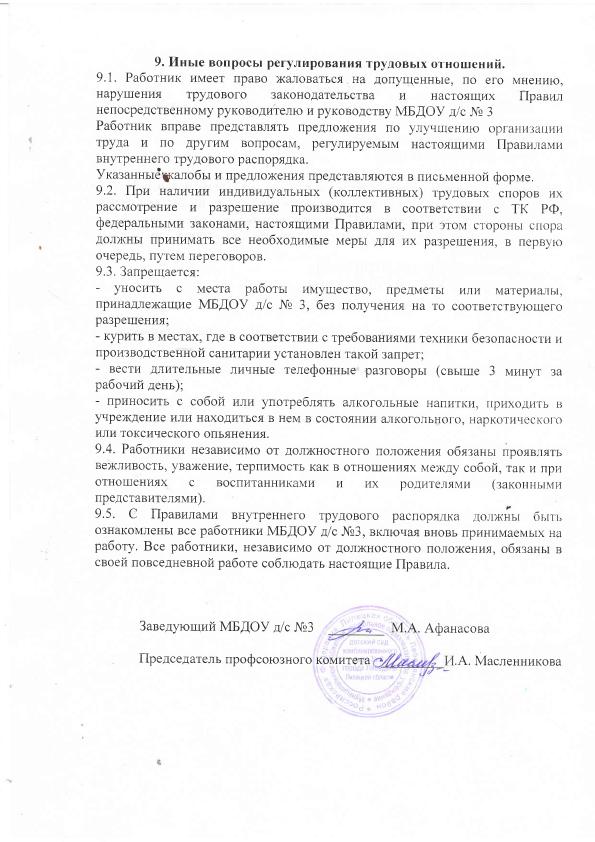 